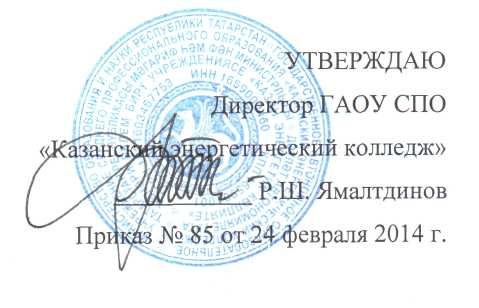 ПОЛОЖЕНИЕ О СТУДЕНЧЕСКИХ СЕКТОРАХ СОВЕТА  САМОУПРАВЛЕНИЯ ГРУППЫКАЗАНСКОГО ЭНЕРГЕТИЧЕСКОГО КОЛЛЕДЖАОбщие положения1.1. Секторы Совета студенческого самоуправления студенческой группы являются рабочими структурными подразделениями данного Совета.1.2. Секторы сотрудничают с администрацией колледжа по различным вопросам, возникающим в процессе как учебной, так и внеучебной деятельности студентов. Работу секторов курирует председатель Совета студенческого самоуправления.1.3. В своей деятельности секторы руководствуются действующим законодательством Российской Федерации и Республики Татарстан, органов местного самоуправления, Уставом колледжа и настоящим Положением.1.4. В Совет студенческого самоуправления группы входят следующие: - староста;- заместитель старосты;- культурно-массовый сектор;- спортивный сектор;- информационный (редактор);- служба безопасности.Структура студенческого самоуправления группыЦели и задачи работы секторов:Цели секторов:- повышение культурно-образовательного уровня студентов Казанского энергетического колледжа;- выявление талантливой и активной студенческой молодежи;- профилактика правонарушений, алкогольной, табачной и наркотической зависимости среди студентов, путем привлечения их в участии  на различных мероприятиях культурно-массовой, спортивной и социальной направленности;- содействие в создании кружков, клубов и обществ по интересам на постоянной основе на базе колледжа;- привитие студентам навыков организаторской и управленческой деятельности.Задачи секторов:планирование работы группы;мобилизация студентов группы на выполнение принятых решений;подведение итогов работы группы и анализ выполнения плана в конце каждого месяца;контроль за учебной дисциплиной, посещаемостью, соблюдением
студентами правил внутреннего распорядка;участие в работе стипендиальной комиссии;возможность быть избранным в Студенческий Совет колледжа.3. Функциональные обязанности секторов.Староста  -  председатель Совета группы:оказывает  помощь  классному  руководителю,   заведующему отделением;принимает   участие  в  составлении  плана  работы  классного руководителя с учебной группой;координирует деятельность Совета группы;доводит до студентов изменения в расписании, распоряжения по группе, отделению, учебному заведению;готовит месячный отчет.Заместитель старосты:ведет учет посещаемости и успеваемости;отчитывается на групповых собраниях о состоянии успеваемости и мерах по ее улучшению, а также о посещаемости и мерах по ее улучшению;организует взаимопомощь при подготовке заданий; организует дежурство и  субботники группы.Культурный организатор:-	составляет план культмассовой работы в группе на год, месяц;-	организует   лекции,    беседы,    диспуты,    тематические   вечера, дискотеки, экскурсии;-	отвечает     за     подготовку     и    участие    группы     в     смотрах    художественной самодеятельности.Спортивный организатор:принимает участие в составлении плана спортивных мероприятий колледжа и содействует его выполнению;организует работу в спортивных секциях;отвечает за подготовку и проведение внутригрупповых и общих оздоровительных мероприятий.Редактор:-	организует творческую работу студенческого совета по выпуску стенных газет, санитарных бюллетеней, поздравлений и т.д.Служба    безопасности:   - следит    за    внутренними правилами распорядка, за поведением студентов в колледже.Руководство и организационная структура секторов:4.1. Управление и организацию работы каждого сектора осуществляет руководитель сектора (староста группы), который выбирается из числа рабочей группы данного сектора, чью кандидатуру затем утверждают на  заседании Совета. 4.2. Рабочая группа сектора состоит из членов Общего собрания Совета. Каждый член Общего собрания Совета может участвовать в работе только одного сектора.4.3. Состав рабочей группы может меняться в течение учебного года, но при этом каждое изменение должно фиксироваться в протоколе ведения собраний. 4.4. Собрание секторов проводятся в течение года по необходимости, но не реже одного раза в месяц. Присутствие всей рабочей группы на собрании обязательно.4.5. Собрание сектора ведет Руководитель сектора, а в его отсутствие его заместитель.4.6. При необходимости на заседание Сектора приглашаются представители администрации, председатель Совета или руководители других секторов.4.7. Сектор принимает решения путем прямого открытого голосования. 4.8. Прекращение членства в секторе наступает в случаях:- переизбрания членов рабочей группы сектора;- по окончании обучения в колледже.«Рассмотрено» на заседании Методического совета (Протокол  № 4  от  20 февраля  2014 г.).«Рассмотрено» на заседание Студенческого совета колледжа (Протокол № 8 от 25 января 2014г.).